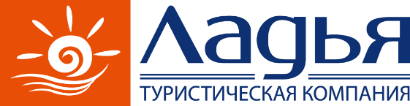 Экскурсионный тур «Кавказская мозаика» (5 дней/4 ночи) 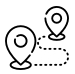 МаршрутПятигорск - Железноводск - Приэльбрусье – Чегемское ущелье – термальный комплекс «Гедуко» - Домбай – Кисловодск – окрестности Кисловодска – Пятигорск Знакомство с Кавказом лучше всего начинать с посещения Кавказских Минеральных Вод. Этот чудесный уголок нашей родины во все времена притягивал сотни тысяч людей. Здесь жили и творили великие А.С. Пушкин, М.Ю. Лермонтов, Л.Н. Толстой, Ф.И. Шаляпин и многие другие люди, навсегда оставившие след в истории России.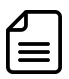 Вас ждут увлекательные экскурсии в горные курорты Домбая, Приэльбрусья, в Чегемское ущелье, купание в термальных источниках, а знакомство с национальной кухней и традициями навсегда сделает вас приверженцами гостеприимного Кавказа.Место и время сбора группы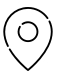 Встреча с представителем туроператора в первый экскурсионный день происходит в  холле гостиницы проживания согласно следующему расписанию:Отель «Бугарь» - 12. 50Отель «Бештау» - 13.10Пансионат «Искра» - 13.20Отель «Машук» - 13.25Отель «Интурист» - 13.35 Сразу после организационной встречи начинается экскурсионная программа, поэтому необходимо быть готовыми к ее посещению. Просьба приходить на встречу точно в назначенное время.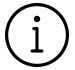 Рекомендуется пообедать в первый день тура, перед отправлением на экскурсию по Пятигорску.Во время путешествия необходимо иметь наличные деньги на дополнительные расходы. Банковские карты для оплаты принимаются не везде.Последний день тура завершается ориентировочно в 17.30. Просьба приобретать обратные билеты с учетом этого факта.Туристская компания «Ладья» оставляет за собой право менять время выезда последовательность автобусных и пешеходных экскурсий, замену их равноценными. Также возможна замена заявленных по программе отелей на равноценные.ПРОГРАММА ТУРА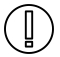 Что взять с собой в путешествиедокументы, необходимые в поездку (оригинал паспорта и свидетельства о рождении для детей до 14 лет, медицинский полис ОМС).удобную одежду по сезону + теплую одежду для посещения Приэльбрусья и Домбая.удобную спортивную обувьплащ-дождевик или зонтиксолнцезащитные очки и кремкупальники и наряды для фотосессийличную аптечку и средство от укусов насекомых (при необходимости)деньги на личные цели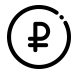 
Стоимость тура на 1 человека, в рублях* стоимость дополнительных суток в отеле «Машук» и в отеле «Бештау» может меняться в зависимости от дат заезда. По питанию:в пансионате «Искра» питание по туру для индивидуальных туристов не предусмотрено;в отеле «Машук» в стоимость проживания включен завтрак (континентальный);в гостинице «Интурист» в стоимость проживания включен завтрак («шведский стол»);в гостинице «Бештау» в стоимость проживания включен завтрак («шведский стол»).В ходе тура предполагаются ранние выезды на экскурсии (Эльбрус, Домбай), поэтому вместо завтраков в гостиницах предлагается сухой паек.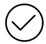 Что входит в стоимость тура:проживание4 завтрака экскурсионное и транспортное обслуживание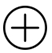 Дополнительно оплачиваетсявходные билетыобеды и ужины курортный сбор – 100 руб./взр./день (оплачивается в отеле при заселении)трансфер аэропорт Минеральные Воды – Пятигорск – 1600 руб./машина/в одну сторону; 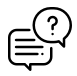 Как оплачивать курортный сбор?В соответствии с ФЗ «О курортном сборе», гости должны самостоятельно оплатить курортный сбор по прибытию в средство размещения (отель) наличными или банковской картой. Сумма курортного сбора не может быть включена в стоимость проживания, а также других услуг.___________________________________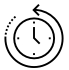 Продолжительность тура5 дней/ 4 ночиМесто окончания тура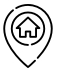 г. Пятигорск, отель (ориентировочно в 17.30)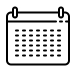 Даты заездов в 2024г.:Январь: 17.01. – 21.01; 24.01. – 28.01Февраль – по 11.12.2024 г. – каждую средуДаты заездов в 2024г.:Январь: 17.01. – 21.01; 24.01. – 28.01Февраль – по 11.12.2024 г. – каждую средуденьПрограммаДоп. расходы 1 деньПриезд в г. Пятигорск. Размещение в отеле (заселение с 14:00), вещи можно оставить в камере хранения в отеле. Рекомендуем пообедать заранее, так как в ходе экскурсии такой возможности не будет. Встреча в холле отеля с представителем компании «Ладья».Экскурсия по г. Пятигорску с посещением Лермонтовских мест: озеро «Провал», Эолова арфа, Академическая галерея, грот Лермонтова, Лермонтовские ванны, парк «Цветник», грот Дианы, Ресторация, место дуэли Лермонтова.Экскурсия в «зеленую жемчужину» КМВ - Железноводск.Нам предстоит приятное знакомство с маленьким, северным, но очень уютным городком региона - Железноводском. Интересен город со всех сторон. Гордится он маленьким парком, плавно переходящим в лес, грустной историей Дачи Эмира, гордо несущей свой купол Пушкинской галереей и старающихся растянутся в улыбке своеобразных Бюветов на крошечных площадках, ну и конечно своей нигде не повторяющейся водой Славяновская и Смирновская. Находясь на верхней площадке Каскадной лестницы, трудно удержаться от возгласа: «Это же Петергоф!» За последние два года Железноводск превратился из небольшого провинциального городка в курорт европейского уровня. Вы увидите уже знаменитую FE-площадь, прогуляетесь по берегу "30-ки" (озеро, которое ежегодно притягивает сотни отдыхающих) и спуститесь по самой длинной в России каскадной лестнице. А еще Железноводск очень "умный город". Почему? Об этом узнаете на нашей экскурсии)Возвращение\размещение в отеле г. Пятигорск. Свободное время.обедужин2 деньЗавтрак (если предусмотрен, ланч-бокс)Экскурсия в замечательный горный край, воспетый Владимиром Высоцким и покоривший сердца миллионов людей - в Приэльбрусье. Заснеженный горб Эльбруса завораживает и манит своей недоступностью. Этот край богат лесами, отличается живописностью пейзажей, прозрачностью рек и озер, чистотой воздуха. Дорога идет вдоль Баксанского ущелья, несколько раз пересекая реку Баксан и ведет к подножию Эльбруса. Автобусный маршрут заканчивается у селения Терскол на поляне Азау. С нее начинается подъем на Эльбрус. В программу экскурсии входит посещение горы Чегет. С горы Чегет открывается прекрасный вид на Эльбрус и г. Донгуз-Орун. Обед на поляне Чегет или поляне Азау (доп. плата)Возвращение в отель г. Пятигорск. Свободное времяканатные дороги в Приэльбрусье – 2800 руб./чел./все очереди (1000 руб./чел./на Чегет, 1800 руб./чел./на Эльбрус) экологический сбор в Приэльбрусье – 200 руб./чел.3 день Завтрак в отеле (если предусмотрен). Экскурсия в одно из самых интересных мест на Земле – в Чегемское ущелье. Чегемские водопады – одна из главных визитных карточек Кабардино-Балкарии, расположены в теснине Чегемского ущелья. Местные жители говорят: кто в Чегеме не бывал, тот Кавказа не видал. И действительно, в этом ущелье есть всё, чем по праву может гордиться Кабардино-Балкария: удивительной красоты горы, стремительные водопады и чистые горные реки. Посещение Оздоровительного комплекса «Гедуко» с уникальными термальными источниками. Термальные воды источника, как утверждают специалисты, обладают противовоспалительными и обезболивающими свойствами, усиливающими кровоснабжение органов и тканей. Подобного вида воды рекомендованы для наружного применения при заболеваниях опорно-двигательного аппарата, заболеваний нервной системы, гинекологические и кожные заболевания, заболевания сосудов.Всего бассейнов на территории комплекса шесть, с температурой воды от +20 до +45 градусов.Возвращение в отель г. Пятигорск. Свободное время.въезд на термальный источник «Гедуко» - 400 руб./чел.4 деньЗавтрак (если предусмотрен, ланч бокс). Экскурсия в известный горнолыжный курорт страны Домбай. Домбай – это долина, по кругу ограниченная горами – типичный горный цирк. Среди них и высочайшая точка Западного Кавказа – гора Домбай-Ульген («убитый зубр»), высота 4047 м над уровнем моря. Подъем на канатных дорогах на высоту 3000 м (за доп. плату).Обед на Домбайской поляне (доп. плата)- остановка на реке Уллу - Муруджу - одна из самых чистых рек ЕвропыВозвращение в отель г. Пятигорск. Свободное время.2000 рублей с человека – канатная дорога в Домбае5 деньЗавтрак в отеле (если предусмотрен). Освобождение номеров.Выезд на экскурсию в КисловодскЭкскурсия в город Солнца Кисловодск. Прогулка по аллеям курортного парка, одного из лучших на Северном Кавказе. Осмотр известных достопримечательностей курорта: Каскадной лестницы, мостика Дамский каприз, Зеркального пруда, Стеклянной струи. Посещение окрестностей Кисловодска – горы Кольцо, Медовых водопадов. Гора Кольцо – это памятник природы, место, связанное с пребыванием М.Ю. Лермонтова на Кавказе. Именно к ней он отправляет героев повести «Княжна Мэри» полюбоваться закатом солнца «сквозь каменное окошко». Обед (доп. плата)Таинственный спуск в Аликоновское ущелье приведет к великолепным искристым Медовым водопадам. Над урочищем вблизи Медовых водопадов возвышается скала Указатель, с вершины которой открывается прекрасный вид. Возвращение в Пятигорск. Отъезд.входной билет на территорию Медовых водопадов – 100 руб./чел.Название отеляСтоимость тура на 1 человека, руб.Доп. сутки за номерНазвание отеля2-х мест./ 1-но мест./доп. место2-х мест./ 1-но мест./ доп. место«Искра», улучшенный (без завтрака)38100/46150/357505800/4450/2450«Искра», 1 категории (без завтрака)41250/50350/386507000/5250/3000Машук»**, номер «Стандарт»
 (завтрак включен )37850/47450/337005700/4700/2050«Интурист»***, номер «Стандарт» (завтрак включен)39650/516506400/5500/-Интурист»***, 2-х комнатный «Джуниор Сьют» (завтрак включен)43300/59950/313507800/7100/1600«Бугарь»****, номер стандарт (завтрак включен)39950/52650/308506500/5700/1500«Бештау»***, номер стандарт   (завтрак включен)42250/578507400/6700/-«Бештау»***,  номер «Комфорт» (завтрак включен)44850/63050/344508400/7700/2200